BioEmergences, CNRS USR3695Réunion de labo/assemblée générale, mercredi 15/03/2017, 11h00-13h30Présents :Nadine Peyriéras (DR, DU)Antonio C. OrtizAdeline Rausch (Skype car en mission à Banyuls)Yan FengLuc FoubertSylvia BruneauMonique FrainMark Hammons (Skype)Fanny HussonAmparo Ruiz VeraAbsents :Adil BakayanPaul Bourgine, excusé, n’a en l’occurrence pas le droit, selon notre déléguée régionale, de participer à nos assemblées générales.Thierry SavyJuan SimoesY. KergosienDéroulement :présentation et lecture du règlement intérieur point par point par Nadine Peyriéras. Ce règlement intérieur entre en vigueur rétroactivement (1er Janvier 2015, date de création de l’unité). Il a été modifié lors de ce conseil mais à ce jour, la délégation n’a pas encore envoyé le règlement validé. A. Ruiz Vera relancera la délégation.approbation et/ou amendements point par point par l’assemblée :Monique Frain doit vérifier si la Charte informatique signée auprès de Bernard Martin peut être distincte de celle de NeuroPsides informations utiles sur le Compte épargne temps (CET) peuvent être trouvées à https://www.dgdr.cnrs.fr/mpr/pratique/Templates/Ressources_humaines/Temps-travail_conges/CET/CET.htm.le télétravail au CNRS est enfin possible. Le site https://www.legifrance.gouv.fr/affichTexte.do?cidTexte=JORFTEXT000032036983&categorieLien=cid: (Décret n° 2016-151 du 11 février 2016) procure toutes les informations utiles.notre agent de prévention est Monique Frain, sa missions a été entérinée lors de la visite Hygiène et sécurité de l’USR le 22 Septembre 2015 (décision signée le 17/11/2016).les directives de la DR du 7 Octobre 2015 indiquent l’adresse qui doit être mentionnée dans nos publications et communications scientifiques :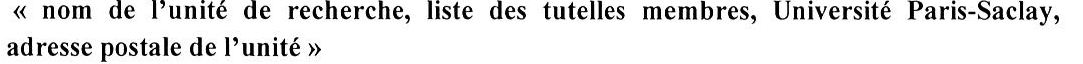 USR3695 BIoEmergences, CNRS, Université Paris-Saclay, Avenue de la Terrasse 91190 Gif-sur-Yvette, FranceNadine Peyriéras a également indiqué que BioEmergences devra déménager ailleurs que dans le périmètre de Paris-Saclay. Une possibilité d’implantation se trouve à l’Université de Paris VI (à Paris).les membres présents sont tous d’accord avec le règlement ainsi amendéle nouveau règlement et le compte-rendu seront affichés sur le site Intranet de l’unité et envoyés à tous, y compris aux membres absents pour validation avant le 30 avril minuit, date au- delà de laquelle le règlement intérieur sera envoyé pour signature à la délégation régionale.